UNIVERSIDAD DE COSTA RICA			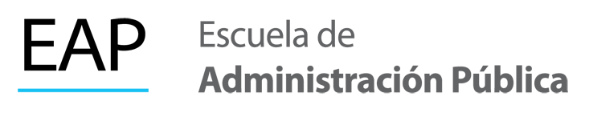 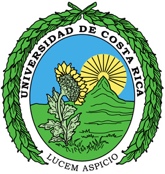 COMITÉ ÉTICO CIENTÍFICOTeléfono/Fax: (506) 2511-4201FORMULARIO PARA EL CONSENTIMIENTO INFORMADO BASADO EN EL “REGLAMENTO ÉTICO CIENTÍFICO DE LA UNIVERSIDAD DE COSTA RICA PARA LAS INVESTIGACIONES EN LAS QUE PARTICIPAN SERES HUMANOS”Título del proyectoNombre de el/la investigador/a principal: _________________________________________Nombre del/la participante: ____________________________________________________Medios para contactar a la/al participante: números de teléfono _____________________Correo electrónico ____________________________________________________________Contacto a través de otra persona _______________________________________________INFORMACIÓN SOBRE EL PROYECTO Utilizando palabras que cualquier persona pueda entender (ej. poblaciones con baja escolaridad), declare y explique en este apartado: a) que el estudio que se hará involucrará una investigación para su trabajo final de graduación de la Carrera…..; b) la identidad del tutor y de los estudiantes.PROPÓSITO DEL PROYECTO Debe explicarse el objetivo general del trabajo final de graduación y el resultado esperado de la misma (ej. Defensa y publicación de resultados del trabajo).¿QUÉ SE HARÁ? En este apartado, describa detalladamente: a) en qué consistirá la participación de la persona (por ejemplo, responder preguntas de una guía de entrevista), b) qué se va a hacer con los datos recopilados, a qué se compromete cuando acepta formar parte de la población del estudio, c) especificar si se va a grabar (audio o video) y qué pasará posteriormente con las grabaciones o registros escritos: si se destruirán o se conservarán; y cualquier otro aspecto que considere necesario. (  ) Acepto que se grabe la entrevista(  ) No acepto que se grabe la entrevistaRIESGOS En este apartado debe indicar los riesgos o molestias que puede significar la participación en la investigación. Un posible riesgo consiste en que la confidencialidad se vea comprometida, es decir, que se pierda la protección de la información.  No minimice ni exagere los riesgos.  BENEFICIOS En este apartado deberá especificar:En caso de que no exista beneficio directo: Debe aclarar si, como resultado de su participación en este estudio, la persona participante NO obtendrá ningún beneficio directo. Sin embargo, debe señalarse el beneficio que se logrará con el estudio para otras personas o para la sociedad. No obstante, el conocimiento de los resultados, según el tipo de estudio que se trate, es un beneficio que las personas participantes han de tener a su alcance y de ello deben ocuparse los investigadores.Debe existir una devolución a los participantes, mediante una actividad colectiva o individual, donde se informe acerca de los resultados obtenidos en la investigación. Indicar cuál es la estrategia para la devolución de los resultados de la investigación, de manera que las personas participantes puedan conocerlos (emplee lenguaje sencillo, pero correcto; no técnico).VOLUNTARIEDADDebe declarar que la participación en esta investigación es voluntaria y que la persona puede negarse a participar o retirarse en cualquier momento sin perder los beneficios a los cuales tiene derecho, ni a ser castigada de ninguna forma por su retiro o falta de participación. CONFIDENCIALIDAD Debe incluir manifestación clara de: a) que los investigadores deben garantizar el estricto manejo y confidencialidad de la información y las medidas que se tomarán para asegurarla si así lo solicita la persona participante; b) la aclaración de un manejo confidencial de la información de la persona cuando se publiquen los resultados de la investigación.Por lo anterior, le solicito por favor manifestar si:(  ) Acepta que se use mi nombre completo en los resultados de la investigación(  ) No acepto que se use mi nombre en los resultados de la investigaciónCONSENTIMIENTOHe leído o se me ha leído toda la información descrita en esta fórmula antes de firmarla. Se me ha brindado la oportunidad de hacer preguntas y estas han sido contestadas en forma adecuada. Por lo tanto, declaro que entiendo de qué trata el proyecto, las condiciones de mi participación y accedo a participar como sujeto de investigación en este estudio______________________________________________________________________________Nombre, firma y cédula del sujeto participante_____________________________________________________________________________Lugar, fecha y hora_____________________________________________________________________________Nombre, firma y cédula del/la investigador/a que solicita el consentimiento   _____________________________________________________________________________Lugar, fecha y horaVersión 2 – Junio 2021Formulario aprobado en sesión ordinaria N° 216 del Comité Ético Científico, realizada el 02 de junio del 2021.